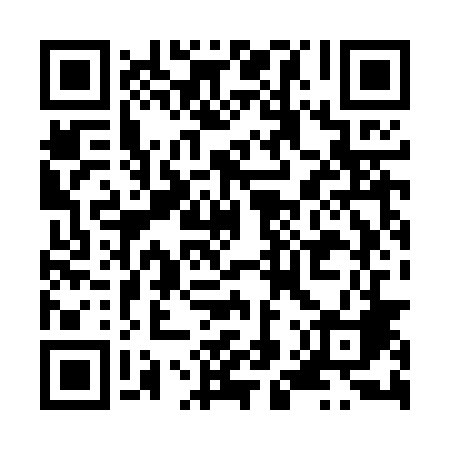 Ramadan times for Kolozab, PolandMon 11 Mar 2024 - Wed 10 Apr 2024High Latitude Method: Angle Based RulePrayer Calculation Method: Muslim World LeagueAsar Calculation Method: HanafiPrayer times provided by https://www.salahtimes.comDateDayFajrSuhurSunriseDhuhrAsrIftarMaghribIsha11Mon4:064:066:0111:483:395:365:367:2412Tue4:044:045:5911:483:405:385:387:2613Wed4:014:015:5611:473:425:395:397:2814Thu3:593:595:5411:473:435:415:417:3015Fri3:563:565:5211:473:455:435:437:3216Sat3:543:545:4911:473:465:455:457:3417Sun3:513:515:4711:463:485:475:477:3618Mon3:483:485:4511:463:495:485:487:3819Tue3:463:465:4211:463:515:505:507:4020Wed3:433:435:4011:453:525:525:527:4221Thu3:403:405:3711:453:545:545:547:4422Fri3:373:375:3511:453:555:565:567:4623Sat3:353:355:3311:453:565:575:577:4824Sun3:323:325:3011:443:585:595:597:5025Mon3:293:295:2811:443:596:016:017:5326Tue3:263:265:2611:444:006:036:037:5527Wed3:233:235:2311:434:026:046:047:5728Thu3:213:215:2111:434:036:066:067:5929Fri3:183:185:1911:434:046:086:088:0130Sat3:153:155:1611:424:066:106:108:0431Sun4:124:126:1412:425:077:117:119:061Mon4:094:096:1112:425:087:137:139:082Tue4:064:066:0912:425:107:157:159:103Wed4:034:036:0712:415:117:177:179:134Thu4:004:006:0412:415:127:187:189:155Fri3:573:576:0212:415:137:207:209:186Sat3:543:546:0012:405:157:227:229:207Sun3:513:515:5712:405:167:247:249:238Mon3:483:485:5512:405:177:257:259:259Tue3:443:445:5312:405:187:277:279:2710Wed3:413:415:5112:395:207:297:299:30